	         ResumeEducational QualificationsCERTIFICATION“Certified HR Generalist” from Salvin Info systems	-HR Operations
-Recruitment and Selection Process
-On boarding and separation Process
-Performance Management
-Training and Development
-Payroll Process
-Employee relations and engagementProfessional work experience and skills	Worked as Sr.HR Executive at Golden Era Property Pvt Ltd. Bangalore September 2017 to 20th  Feb 2018.Worked as a HR Consultant for US Operation and Payroll Executive   at Rightwaay Talent Consulting LLP. Surjapur Bangalore 1st  Dec 2016 to 5th September 2017.Worked at Ish karan  Engineering  as a HR Generalist  Jan 2016 – Oct 2016.(Payroll & compliance &Maintain manpower and New joining. Full final settlement Worked at Ish Karan Engineering as a Payroll Executive part time job  June 2013. To Aug 2014.Worked at Ish Karan Engineering  as s HR Payroll Executive under Larsen  &  Toubro Co  Jamshedpur from Jan 2011 to  Dec  2012.Additional Qualification:-										Taken Vocational Training for 2 Months on Customer Relationship Management from Jamshedpur Urban Co-Operative Bank Ltd.Completed Classical Vocal Music - 6th Year  from Prayag Sangeet Samiti, Allahabad .Completed Typewriting course with 45 wpm speed from Pinky Type Writting Institute Pursudih, JamshedpurFinished a course in Gurmukhi (Punjabi language knowledge) from Asansol, West Bengal.Computer knowledge:-											Basic knowledge of MS-DOS, Paint- brush, Word NotepadMS-Office, Ms-word, Ms-Excel, Ms-Power PointTally Erp 9.Internet Browsing and MailingCompleted SAP – (with specialization in Materials Management with the set skills in Master data, Procurement of stock and consumable material, optimized purchasing etc).Knowledge in Monster portal, Times job, Shine portal Handled and other job portal.JOB ROLE AND RESPONSIBILITY:-________________________________________________________________________________________HR Operation, File Checklist,Issue Offer letter to New Joiner, inductions&Orientation,Salary,Payroll in Greythr,Paybooks and Timeline Software,HRO Review,Time Management Leave Calculation Exiting  formalities Full and Final Settlement & Daily Reports MIS File and Documentation, handle ESIC, PF statuary compliance and end to end IT & Non IT Recruitment and Emailing.Handle Employee’s ESIC, PF, online form fill up and applying.Employee  engagement and Training & Development .Salary Processing under Payroll & Handle Company Laws &Government Polices.Training & Development Inductions& Orientation.File andData Maintainsand Fill checklist Report under MIS.Full &Final Settlement &Taxes.Worked to Deal with TATA STEAL CO.for Documentation work.Leave Management (EL, SL, CL, Loss of Pay) Daily Attendance.Compensation and BenefitRetention, Manpower Planning Recruitment and Selection MIS Data Entry and report generate Performance Appraisal.(score rating)Administration. Review.Personal DETAILS:-Father Name 		:	Mr. Ajit SinghDate of Birth		:	25th Dec, 1986Marital Status		:	SingleLanguages Known	:	English and HindiNationality		:	IndianHobby			:	Reading & Listening to musicPermanent Address	:            Behind Gayitri, Temple,GolpahariKhashmahal, Pursudih,Jamshedpur831002 Jharkhand INDIACurrent  Address              :           UDUPI RESIDENCY,78/1, 1st Main 1st Cross ,Opp. Oracle Building,                                                                 S.G. Palya Taverekere Main Road Bangalore 560029.I hereby declare that all information furnished above is complete and authentic to the best of my knowledge. Date: Feb 2018Place: Bangalore										(Gurgyan Singh)Name of the ExaminationYear of PassingName of Institution / BoardMarks ObtainedMBA (HR) & (Finance)2015Kolhan University Chaibasa,  Jharkhand 63.40%B.Com(Hons.Graduation) 2013Ranchi University, Ranchi51.38%Intermediate (PUC)2008Jharkhand Academic Council, Ranchi47.40%Matriculation(SSLC)2004Jharkhand Academic Council, Ranchi44.60%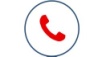 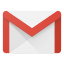 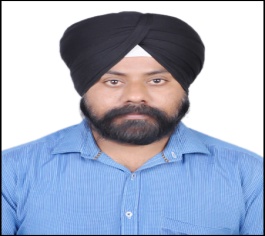 